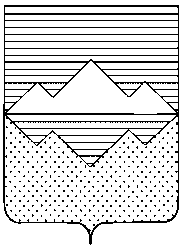 АДМИНИСТРАЦИЯ САТКИНСКОГО МУНИЦИПАЛЬНОГО РАЙОНАМУНИЦИПАЛЬНОЕ КАЗЕННОЕ УЧРЕЖДЕНИЕ «УПРАВЛЕНИЕ ОБРАЗОВАНИЯ»САТКИНСКОГО МУНИЦИПАЛЬНОГО РАЙОНА(МКУ «УПРАВЛЕНИЕ ОБРАЗОВАНИЯ»)ул. Ленина, 2а, г. Сатка, Челябинская обл., 456910, Россиятелефон/факс: (35161) 3-40-45; e-mail: uosatka@bk.ru; http://uosatka.educhel.ruИНН/КПП 7417018317/741701001, ОГРН 1097417000010От 18 ноября 2016г.    № 2353О проведении Всероссийского фестиваля  «Молодые патриоты России»Уважаемые руководители!Доводим до вас информацию о проведении Всероссийского детско-молодежного патриотического фестиваля «Молодые патриоты России» среди образовательных организаций всех типов по номинациям:Конкурс сценариев патриотической направленности,Конкурс патриотических практик,Конкурс патриотических объединений,Конкурс музейных инициатив.Срок прием заявок – по 30 декабря. Подробная информация: http://www.kult24.ru/proekty/federalnye-konkursnye-meropriyatiya-dlya-odarennykh-i-talantlivykh-detej-i-molodezhi-po-razlichnym-napravleniyam/vserossijskij-detsko-molodezhnyj-patrioticheskij-festival-molodye-patrioty-rossii/ Прошу вас рассмотреть возможность участия в конкурсах фестиваля и довести информацию об участии Субботиной Е.Ю. в срок до 15 декабря.Начальник                                                                                        Е.Ю. Баранова Субботина Е.Ю., 3-32-36Руководителям образовательных организаций